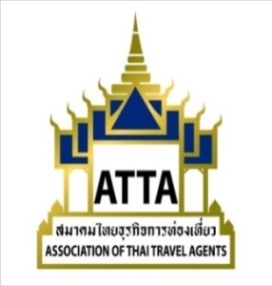 Acceptance for Participating in ATTA Road Show to Korea 2019 Gwangju – Seoul, Korea  17 – 21 September 2019********************************************************************************************Company Name .......................................................................................................................................... Address………............................................................................................................................................Tel   .......................................... Fax........................................ E-mail........................................................ชื่อผู้เดินทางหลัก:  กรุณาเขียนชื่อ สกุล ภาษาไทย ตัวบรรจงชื่อ – นามสกุล  นาย/นาง/นางสาว..................................................................................................................Please  fill data in English Name & Surname........................................................................................................................................Position      ..................................... Mobile ...........................................Line ID………..............................Passport No. …………………….………………Expired Date……………………….………………......................  Active Member  Price:  35,000. - Baht   ( 37,450.- Baht  including  Vat 7%t  /  cannot deduct withholding tax )........  Allied Member  Price: 35,000. – Baht   ( 37,450.- Baht  including Vat  7%  /  cannot deduct withholding tax)	Signed ............................................................	                      Company Seal	    Date ...............................................................หมายเหตุThe aforesaid fee include  meeting with tour operators,  air ticket, meals,insurance, and accommodation.Please send the Acceptance Form to the ATTA Head Office by E-mail (info@atta.or.th) or Fax (0-2237-6045) with the fee (cash only) to the ATTA Head Office, or bank transfer to the savings account at: KasikornThai Bank, Phatphong Branch, Acct No.: 011-1-71468-1   Name of account: Association of Thai Travel Agents, as well as fax (0-2237-6045) a copy of the   pay-in slip to ATTA by 30 August, 2019Send 1 copy of your passport together with the Acceptance Form to ATTA. First serve  first payment basis within  30 August 2019.            ***********************************************************************************